TARGET group training presentation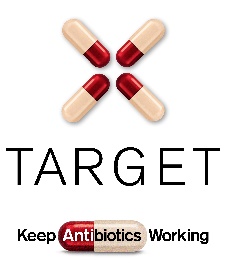 Action Planning Sample – UTIHow could your practice improve antibiotic prescriptionsWhat actions could you take forward / propose? Reduce the 3Cs antibioticsImprove diagnosis of UTIReduce reliance of dipsticks in the elderlyIncrease use of NitrofurantoinHow to do it?Use diagnostic flow chartsPut Nitrofurantoin as first of clinical systems for UTIDo not use dipsticks in over 65yr oldsSend urine culture if suspect resistanceUse TARGET UTI patient information leafletsWho will be responsible?Use the leaflets to reduce patient expectations – all cliniciansDevelop computer prompt to increase use of leaflet – practice managerIn UTI consider back-up / delayed prescribing (the leaflet will help in UTI if mild symptoms)Refer to the posters to introduce antibiotics – all clinicians & receptionistsMake sure everyone has access to antibiotic guidance – practice manager / antibiotic champion / locumsDo an antibiotic audit with action planning – YOU and feedback to allHighlight prescribing data at staff debriefs – Antibiotic champion / YouClinician to adapt telephone triage flowchart for UTIWhen will they do it?Identify an antibiotic champion at next staff debriefWant everything in place by World Antibiotic Awareness Week (18th November)We can start organising the posters immediatelyTYI-RTI leaflet to be available on my computer by end of the week, on all computers by end of the monthSore throat audit to be complete by end of the week with a review audit in 6 months